104-2七愛家長職涯講座－警政家長: 李紹榆先生日期:105年5月18日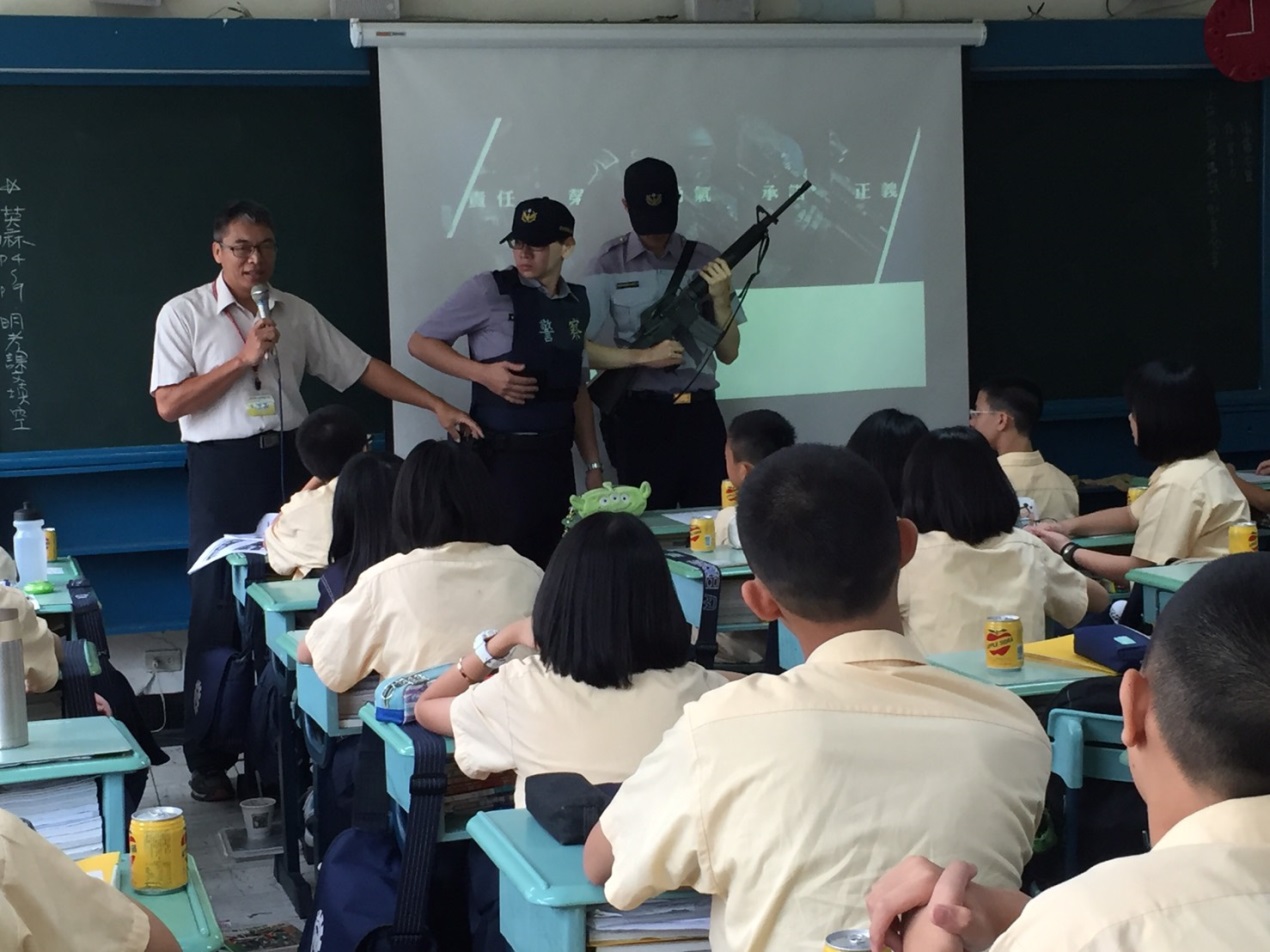 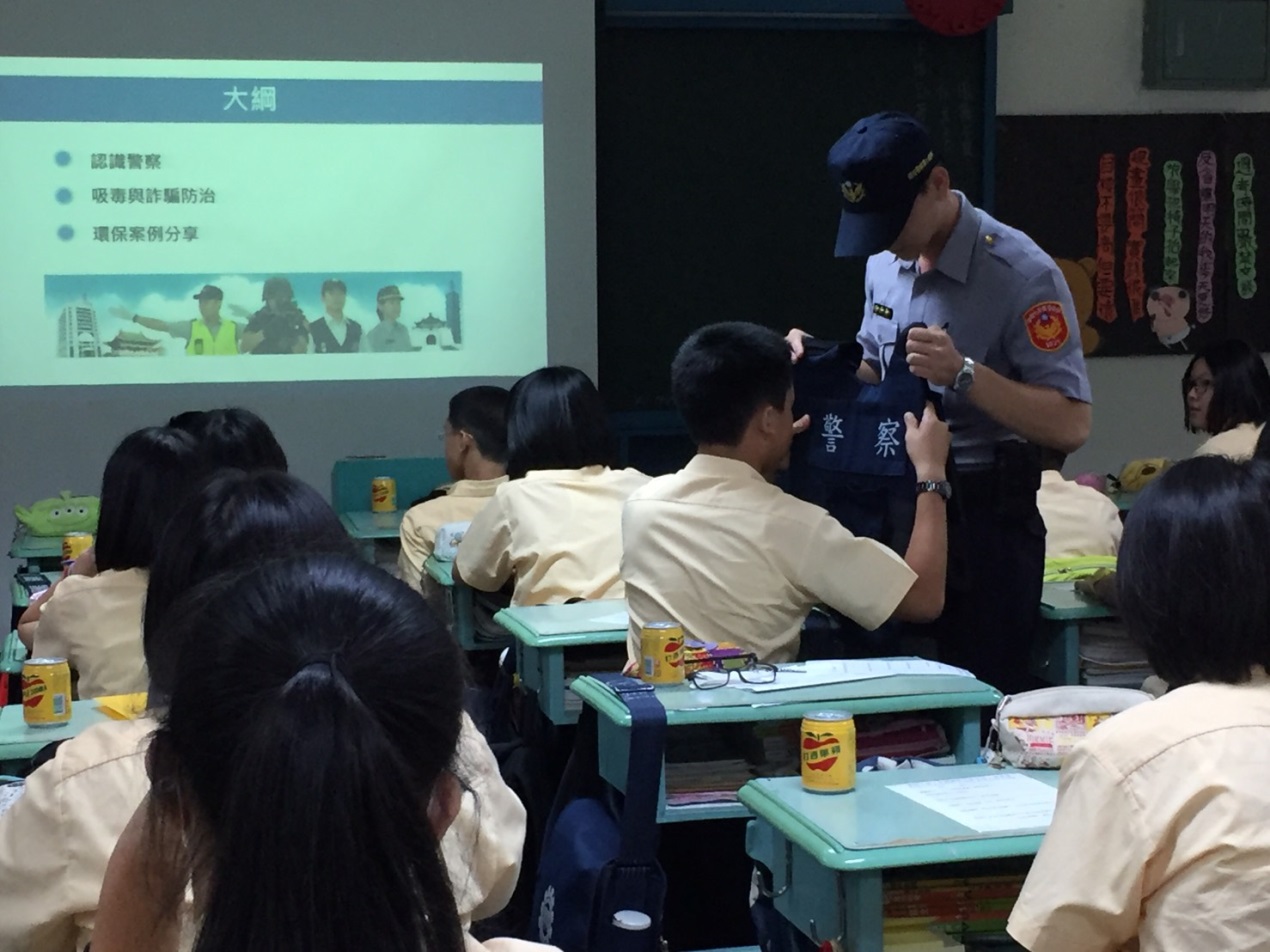 